2019年潮州市疾病预防控制中心拟录用公务员公示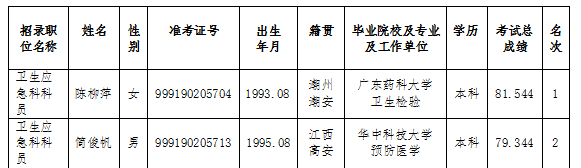 